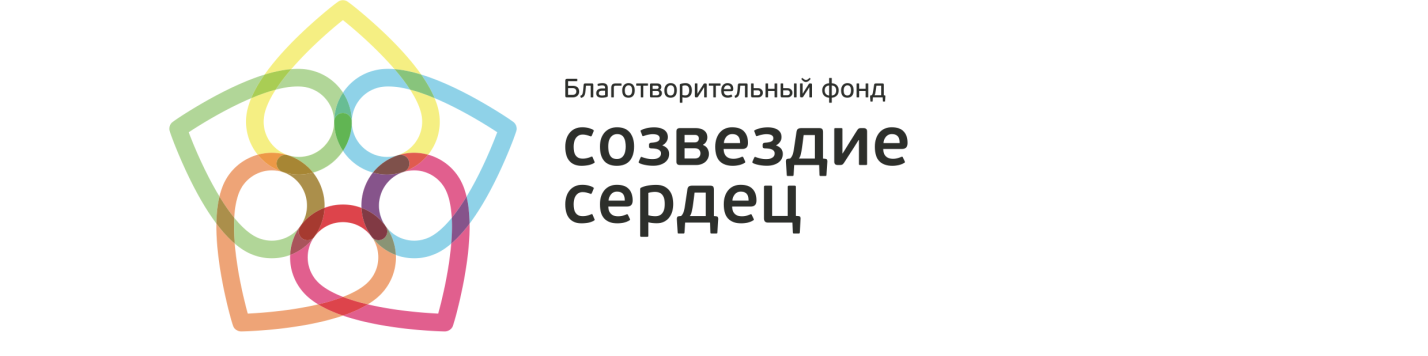 Программа проведения Благотворительного забега «Спорт на благо детей»11:00-12:00 Регистрация, выдача номеров участников, мастер-классы и показательные выступления12:00 Торжественное открытие, приветственное слово организаторов и официальных лиц  12:20 Разминка 12:30 Старт детского забега на 150 м 12:45 Старт забега на 1 км  13:00 Старт эстафеты корпоративных команд 4х400 м    13:20 Старт забега на 2 км  13:40 Старт забега роллеров на 2 км 14:00 Старт велозабега на 5 км14:05 Старт забега на 5 км  14:30 Старт костюмированного забега «Fun-run» на 1 км 14:45 Шоу-программа, награждение победителей, объявление итогов сбора средств, торжественное закрытие 